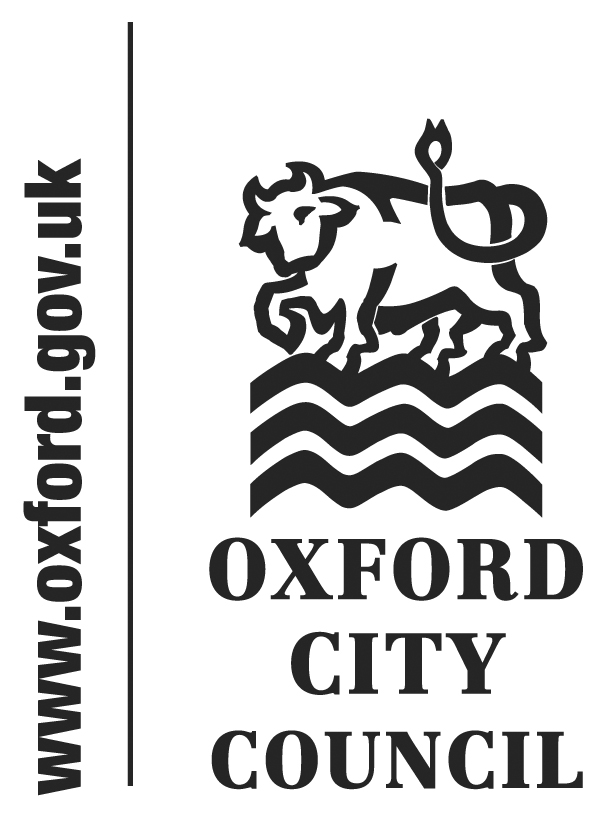 To:	Audit & Governance Committee	Date:	25 July 2018	       	   	Report of:		Head of Financial Services 	Title of Report:	Investigation Team Performance and Activity Annual Report Summary and RecommendationsPurpose of report:  1. To appraise Members of the activity and performance of the Corporate   Investigation Team for the period 1 April 2017 to 31 March 2018Key decision NoExecutive lead member: Councillor Ed TurnerPolicy Framework: Corporate Plan Priority – Efficient & Effective CouncilRecommendation(s): That the report be noted	AppendicesAppendix 1 – Oxford Investigation Service 2nd Annual Conference AgendaAppendix 2 – Internal Investigations – Exempt from publication      BackgroundThe remit of the Corporate Investigation Team is to tackle fraud and irregularity across the Council, aligned to our services’ fraud risks and the priorities identified by the previous Audit Commission and The European Institute For Combatting Corruption And Fraud (TEICCAF). The aims and objectives of the Team are to provide high quality professional corporate fraud investigation services to the Council to prevent and detect fraud and error within the Council and partner organisations, and to assist cross border agencies where possible. Through this activity, financial losses are prevented, additional revenue is identified for recovery, and income is secured through supply of services.Performance in 2017-18For 2017/18, there are four Service Performance Indicators used to track performance on a monthly basis. Performance against these targets is shown in the table below. Table 2 below provides a breakdown of the income recovered or generated, and losses prevented by the Team.Notable activity from 1 April 2017 to 31 March 2018 included:3 Administrative Penalties offered and accepted in respect of Council Tax Reduction Scheme offences1 prosecution of Council Tax Reduction Scheme offences; 12 months conditional discharge, £20 victim surcharge, £350 costs. The customer had also unlawfully acquired a Council property which was subsequently recovered as a direct result of the work of the team. The Data Warehouse system was again used for three innovative proactive exercises during the course of the year, as detailed within Table 2. The combined value derived from use of the in-house data matching system was £384,321, of which £16k was prevention of fraud losses. 6	In mid-2017, submissions were made to the Institute of Revenues, Ratings and Valuations (IRRV) for consideration in their Performance Awards scheme.  The team were shortlisted as Finalists in all three categories entered, which were:Excellence in Counter FraudExcellence in Innovation (General)Most Improved Team of the YearThe team were selected as winners in the category of “Excellence in Innovation (General)”. This was the second consecutive year that the team have been recognised as leaders in class, having won the award for Excellence in Corporate Fraud in October 2016.7	The Investigation Team hosted its second annual conference on 14 September 2017 at Oxford Town Hall. The aim of the event, which was free to attend, was to help raise awareness of fraud trends and emerging risks to attending organisations, and raise awareness of the services the Investigations Team can offer. The team is known in a commercial capacity as The Oxford Investigation Service.The day was opened by the Deputy Leader of the Council, the Interim Chief Executive and the Chief Financial Officer.Over 120 delegates attended the event which was full to capacity. For the second year, it was possible to keep the event as free-to-attend. Some of the costs were covered from charges made to exhibitors to attend with trade stands, as well as sponsorship arrangements. In June 2017, the Audit & Governance Committee agreed to make funding available specifically to ensure any costs not covered through sponsors and exhibitors were compensated, ensuring that delegates did not have to pay for places, which helped considerably in ensuring high attendance.A follow up survey was issued to all delegates after the event and a high number of responses were received. Comments were very positive around the venue, event structure, speakers and topics covered. There were a number of specific comments around how well supported the team are by Chief Officers and Members, and evident appreciation for the professionalism of the event, given that it was organised by a team that do not specialise Delegates were asked to complete contact cards where an opportunity to express interest in services offered by the Oxford Investigation Service could be made. As a result of the responses, the team followed up leads in the weeks after the conference, several of which converted to contractual business relationships which ultimately enhanced the trading income delivered by the team in the year.Based on the success of the events in both 2016 and 2017, the positive feedback received and the reputation of the event as essential to attend for those in the profession, and the lucrative outcomes from business relationships with new partner organisations, a decision was taken to host a conference on an annual basis, the next of which is scheduled for 20 September 2018.      Internal InvestigationsAppendix 2 provides details of the internal investigations conducted during the period.Commercial ActivityFraud Hub working arrangements remain in place with services being contractually provided to multiple partner organisations in both the public and private sector. Business development activity is now embedded as part of the team culture as plans to bring more partners on board take shape. The team is known commercially as The Oxford Investigation Service and has a brochure and promotional materials to assist the objective of business development. Promotional activity, in addition to the Oxford Open Day event, includes speaking slots at relevant conferences, mailshots, meetings with prospective clients attending conferences as exhibitors with a dedicated trade stand.The increasing number of successful projects and activities delivered for Oxford City Council has assisted in developing a range of services that can be offered to partner organisations and prospective clients. For each marketable service, pricing options are developed with the assistance of Financial Services Accountants to ensure compliance with financial regulations, ethical trading, and financial feasibility.Partnership WorkingThe team has provided Counter-Fraud and Investigation services to multiple client organisations in both the public and private sectors, the result of which was a trading income of over £180k. In the period, the team provided products and services to the following organisations:South Oxfordshire District CouncilVale of White Horse District CouncilCapitaOxfordshire County Council Audit TeamOxfordshire County Council Blue Badge TeamTrust IDAltia SolutionsITS TrainingCAF SolutionsExperianEngeniumIntec for BusinessRiverside Housing AssociationHightown Housing AssociationReading Borough CouncilWarwick District CouncilSome examples of particular success in this area include a proactive Empty Homes review exercise delivered on behalf of Reading Borough Council (RBC) in August and September 2017. The aim of the exercise was to identify properties, categorised as long term empties for Council Tax purposes, which have been occupied but records not updated by the authority. Each property found to be occupied then attracts subsidy from the Ministry of Housing and Local Government under the New Homes Bonus scheme. The four week exercise, delivered on a risk and reward basis, was responsible for generating subsidy of over £600,000 for RBC.The acting Head of Finance at RBC provided a testimonial as a result of the service delivered, the outcomes and the value for money enjoyed by the authority.	“In August 2017, we commissioned the Oxford Investigation Service to 	undertake an empty homes review using their advanced data matching 	technology. Through the provision of a fully managed service, their 	efforts delivered additional New Homes Bonus subsidy valued at over 	£600k over 4 years for Reading Borough Council, an exceptional 	outcome representing a significant return on investment. This is the 	first time we have worked together in this way and the outcomes 	were far better than had been estimated”Peter Lewis, Interim Section 151 Officer, Reading Borough CouncilThe team had been the sole provider of Counter Fraud services to Warwick District Council (WDC) since February 2017. After the 12 month contract had concluded, WDC again commissioned the Oxford Investigation Service under a new 3 year contract, commencing g April 2018, to provide the capability over a longer term arrangement. This was due to the high quality of service delivered to WDC and the high value outcomes achieved. This longer term arrangement assists with income assurance for Oxford City Council’s Medium Term Financial Plan.After the success of the 2017 conference, an attending organisation made contact to discuss the possibility of provision of counter-fraud services. After a period of arranging the logistics and legal aspects, the Oxford Investigation Service are confirmed to be the sole provider of Counter Fraud services to Cherwell and South Northants District Councils. The two-year contract is due to commence in July 2018 and is represents another significant trading achievement for the team.Legal ImplicationsThe continuing work of the Investigation Team, coupled with the Council’s Avoiding Bribery, Fraud and Corruption, Whistle Blowing and Money Laundering policies and procedures give assurance that the Authority is compliant with the Bribery Act 2010, the Money Laundering Regulations 2007 and the Proceeds of Crime Act 2002. Failure to adhere to the Policies would impact on the legal and reputational risk to the Council. All data sharing both internally and externally is covered by Data Sharing Protocols and agreements, and is conducted in the interests of prevention                        and detection of fraud, crime and other financial irregularity, as per the provisions and exemptions of the European General Data Protection Regulation and the Data Protection Act 2018.All contractual agreements devised for joint working with otherorganisations have been reviewed and approved by Legal Services.      Financial ImplicationsThe net cost of the team for 2017-18 is as follows The net cost of the team to the council in 2017-18 was £179,258 net of £174,619 Trading income from other organisations. In return the Council benefited from £605k of cashable savings and £2.9 million of non cashable savings. Staffing was 11 FTE which provides sufficient resources to provide all contract work including work in Cherwell and South Northhants which is soon to commence.Environmental ImplicationsThe majority of visits undertaken by staff in the Team are done using the Council pool vehicles. All staff are conscious of the environmental implications of service delivery and will always seek the lowest impact route where possible.Risk ImplicationsThe risk of fraud both from within the Council’s business and impacting on the Council’s business may be significant. The maintaining of a fraud investigation resource is essential in acting as a deterrent to fraudulent activity and safeguarding the organisation. The income generated and losses prevented from team activity more than offset the cost of running the Investigating Team.Table 1 - Investigations Team Performance from 01 April 2017 to 31 March 2018Table 1 - Investigations Team Performance from 01 April 2017 to 31 March 2018Table 1 - Investigations Team Performance from 01 April 2017 to 31 March 2018Table 1 - Investigations Team Performance from 01 April 2017 to 31 March 2018MeasureAnnual TargetTotal AchievedCommentNumber of social housing properties recovered and applications for housing stopped2238Target achieved- 173%Achieve cost neutrality from identification of revenue through investigation activity£500,000£605,070See Table 2 for breakdown  - 121% of target achievedPrevent financial losses to the Council through investigation activity£1,800,000£2,932,384See Table 2 for breakdown- 163% of target achievedRight to Buy Applications prevented (false or irregular)20% of applications received25%23 applications prevented of 93 received in the periodTrading Income from commercial activity£60,000£181,388Value invoiced in the period. 302% ahead of target.Table 2 – Income generated and losses prevented from 01 April 2017 to 31 March 2018Table 2 – Income generated and losses prevented from 01 April 2017 to 31 March 2018Table 2 – Income generated and losses prevented from 01 April 2017 to 31 March 2018Table 2 – Income generated and losses prevented from 01 April 2017 to 31 March 2018IncomeLossGeneratedAvoidanceComment££Council Tax Reduction Scheme41,97125,771The loss avoided is based on the revised Oxford model calculation of 104 weeks future entitlement. Housing Benefit 173,983131,162Although no longer tasked with investigating Housing Benefit, these values are the by-product of tenancy fraud and Council Tax Reduction Scheme investigations. 104 week future entitlement model used for loss avoidance Right to Buy1,807,80023 Right To Buy applications prevented (25% of all applications received) following intervention / investigation.  23 x £78,600 (max discount)Council Tax Discount / Exemption adjustments11,412Achieved through reactive investigation caseworkNon Domestic Rates7,0832 accounts where investigation work resulted in the discovery of unregistered business premises and identification of exemptions or discounts where no entitlement existsProperties Recovered264,000The cost of keeping a family in temporary accommodation for one year calculated using the Oxford model (£24k x 11)Housing Applications648,00027 General Register Housing Applications stopped through investigation activity preventing temporary accommodation costs or property allocation -  £24,000 per instanceAdministrative Penalty income2,55150% of the fraudulent overpayment of Council Tax Reduction Scheme Allowance. 3 cases.Insurance claim prevention39,400Personal injury insurance claim repudiated after intervention from Investigation TeamData Matching ResultsData Matching ResultsData Matching ResultsData Matching ResultsPrivate Rented Sector Deposits and Bonds Exercise46,25016,251Proactive initiative to identify non-repaid rent deposits and damage bonds that were no longer applicable. Loss prevention element relates to cancellation of bonds and lowering of reserveNew Homes Bonus Initiative£52,504Proactive initiative to identify  long term empty properties that have since been occupied. Income relates to government subsidy paid to the Council over 4 yearsCouncil Tax Single Person Discount Review269,316Rolling review of SPD accounts to identify presence of  undeclared resident adultsTotals605,0702,932,3843,537,454BudgetActualVariance2017-182017-182017-18£££Expenditure390,200451,16360,963Income   HRA Recharge(86,490)(97,286)(10,796)   External Income (38,300)(174,619)(136,319)Net Expenditure265,410179,258(86,152)*FTE Staff10.011.01.0Name and contact details of author:-Scott WarnerInvestigations ManagerFinancial Services / Corporate Investigation TeamTel:  01865 252158  e-mail:  swarner2@oxford.gov.uk